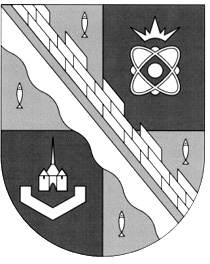 администрация МУНИЦИПАЛЬНОГО ОБРАЗОВАНИЯ                                        СОСНОВОБОРСКИЙ ГОРОДСКОЙ ОКРУГ  ЛЕНИНГРАДСКОЙ ОБЛАСТИпостановлениеот 31/01/2018 № 166О внесении изменений в постановление администрации Сосновоборского городского округа от 16.09.2015 № 2292 «Об утверждении Положения о Городской тарифной комиссии и Порядка определения платы за оказание гражданам и юридическим лицам услуг (выполнение работ), относящихся к основным видам деятельности муниципальных предприятий и учреждений»Руководствуясь Федеральным законом от 13.07.2015 № 220-ФЗ «Об организации регулярных перевозок пассажиров и багажа автомобильным транспортом и городским наземным электрическим транспортом в Российской Федерации и о внесении изменений в отдельные законодательные акты Российской Федерации», статьей 5 областного закона Ленинградской области от 28.12.2015 № 145-оз «Об организации регулярных перевозок пассажиров и багажа автомобильным транспортом в Ленинградской области», администрация Сосновоборского городского округа п о с т а н о в л я е т:1. Внести изменения в Положение о Городской тарифной комиссии, утвержденное постановлением администрации Сосновоборского городского округа от 16.09.2015 № 2292               «Об утверждении  Положения о Городской тарифной комиссии и Порядка определения платы за оказание гражданам и юридическим лицам услуг (выполнение работ), относящихся к основным видам деятельности муниципальных предприятий и учреждений» (с изменениями               от 13.02.2017 № 305):1.1. Пункт 1.1 Положения о Городской тарифной комиссии дополнить абзацем:«Полномочиями Городской тарифной комиссии является регулирование и установление тарифов на перевозки по муниципальным маршрутам регулярных перевозок в границах Сосновоборского городского округа».2. Общему отделу администрации (Баскакова К.Л.) обнародовать настоящее постановление на электронном сайте городской газеты «Маяк».3. Пресс-центру администрации (Никитина В.Г.) разместить настоящее постановление на официальном сайте Сосновоборского городского округа.4. Настоящее постановление вступает в силу со дня официального обнародования.5. Контроль за исполнением настоящего постановления оставляю за собой.Глава администрации Сосновоборского городского округа			          В.Б.СадовскийИсп. Булатова Т.Е. (ОЭР), ☎ 6-28-49; ЛЕ СОГЛАСОВАНО: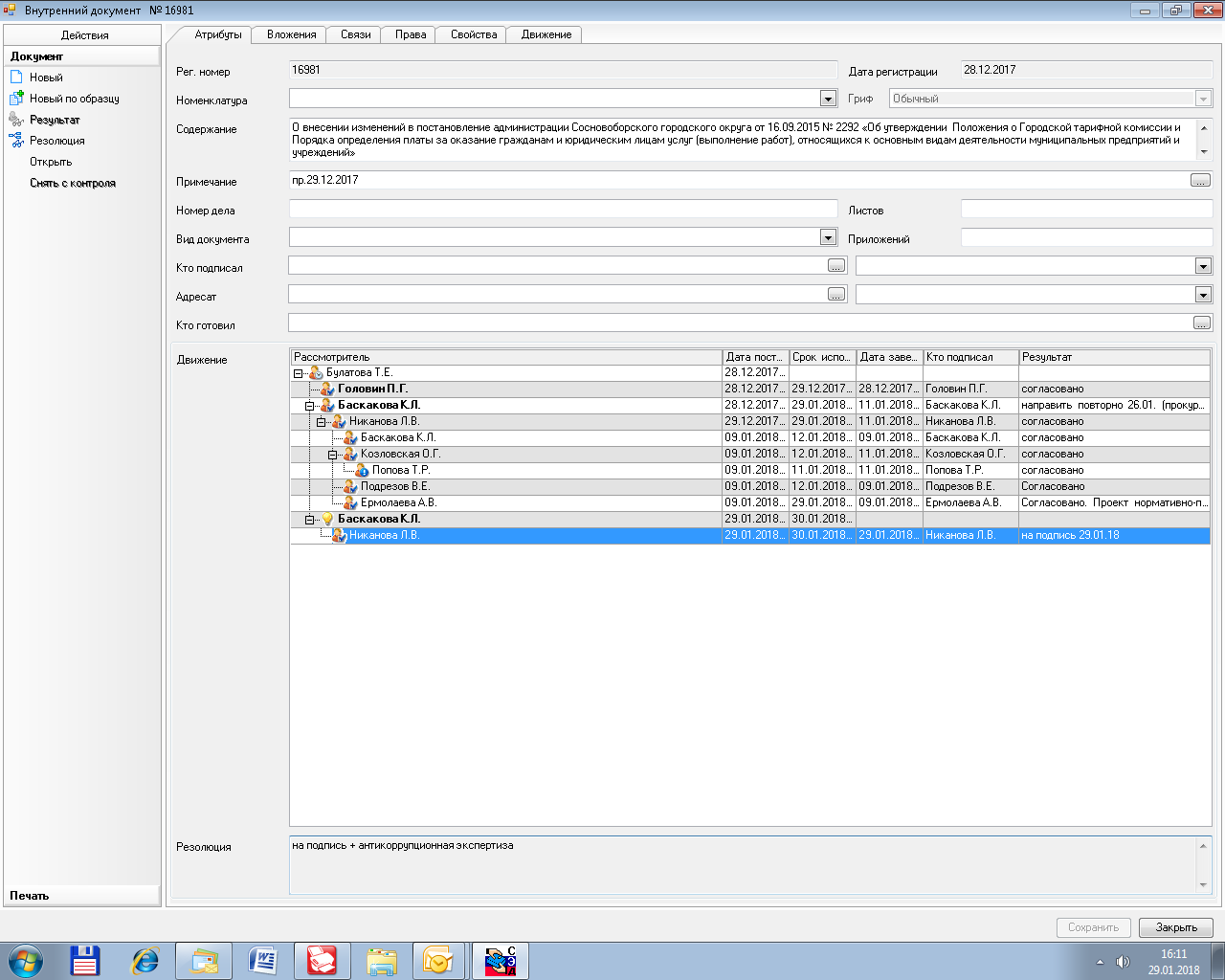 